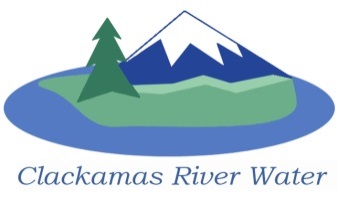 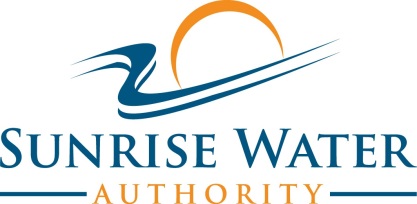 CLACKAMAS RIVER WATER - SUNRISE WATER AUTHORITY ORS 190 ORGANIZATIONBOARD OF COMMISSIONERS			FIRST MEETING December 18, 2013AGENDA7:30 pm – 9:00 pmPlease sign the attendance sheet.  MEETING @ 7:30 pm  Call to Order, Pledge of Allegiance and Roll Call Approval of the AgendaAction ItemsAppoint Board Members to the ORS 190 Commission Appoint Board Officers to the ORS 190 CommissionIdentify Name for the New ORS 190 OrganizationDiscuss and Approve Board Operation and Logistics for ORS 190 OrganizationPublic CommentPublic Comment – (see blue box at the top of the agenda)Adjourn Regular Meeting